Kredito unijai ________________________________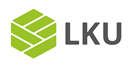 PRAŠYMAS VARTOJIMO PASKOLAI GAUTIPRAŠYMO ESMĖKITOS PAGEIDAUJAMOS KREDITO UNIJOS PASLAUGOS Internetinė bankininkystė i-Unija		 Maestro debetinė kortelė  MasterCard Standard kreditinė kortelėDUOMENYS APIE NARĮSUTUOKTINISESAMI IR PLANUOJAMI ĮSIPAREIGOJIMAI (skolos, laidavimai, alimentai, paskolos, išperkamoji nuoma (lizingas) ir kt.)BENDROS ŠEIMOS PAJAMOS IR IŠLAIDOS (ESAMOS IR PLANUOJAMOS PASKOLOS LAIKOTARPIUI)NUOSAVYBĖ* jei įkeistas, pažymėkite skliausteliuose “įkeistas”.UŽTIKRINIMO PRIEMONĖS* laiduotojas/garantas pildo laidavimo/garantijos paraiškąNARIO PRAŠYMAS DĖL DALIES PAJAUS GRĄŽINIMOPrašau grąžinti dalį pajinių įnašų, disponavimo kuriais neriboja kredito unijų įstatymas, ir (pasirinkti vieną iš žemiau nurodytų alternatyvų): panaudoti juos paskolos paskutinės (-ių) įmokos (-ų) dengimui;   išmokėti juos visiškai atsiskaičius su kredito unija;  sumažinti turimų pajinių įnašų dydį ne dažniau kaip kartą per metus._____________________________________________________________	_______________________________________(vardas, pavardė)			(parašas)PASKOLOS PRAŠYTOJO IR SUTUOKTINIO SUTIKIMAI IR PATVIRTINIMAIMes, paskolos prašytojas ir paskolos prašytojo sutuoktinis / sugyventinis, patvirtiname, kad kredito unija paaiškino mums apie pareigą suteikti teisingą ir išsamią informaciją, būtiną mūsų mokumui įvertinti, šiame prašyme pateikta informacija yra teisinga ir išsami, kad neturime daugiau  finansinių įsipareigojimų, išskyrus aukščiau išvardintus ir, kad nenuslėpta jokia kita informacija, kuri galėtų turėti įtakos kredito unijos sprendimui. Esame supažindinti, kad jeigu nepateiksime šios paraiškos laukuose nurodytų asmens duomenų, kredito unija turi teisę nepriimti ir nesvarstyti mūsų paraiškos paskolai gauti, taip pat nesuteikti kredito (paskolos). Mums yra žinoma, kad dėl klaidingų ar tikrovės neatitinkančių duomenų pateikimo, mokumo vertinimo rezultatai gali būti mums nepalankūs.Sutinkame, kad kredito unija patikrintų šių duomenų teisingumą ir saugotų šį prašymą kredito unijos duomenų bazėse. Taip pat sutinkame, kad vadovaujantis LR teisės aktais kredito unija gautų reikalingus duomenis iš UAB „Creditinfo Lietuva“, Valstybinio socialinio draudimo fondo valdybos prie Socialinės apsaugos ir darbo ministerijos, kredito įstaigų bei kitų finansų įstaigų, VĮ Registrų centro, Gyventojų registro tarnybos ir kitų registrų; tvarkytų šioje paraiškoje nurodytus ar iš aukščiau nurodytų šaltinių gautus asmens duomenis mokumo įvertinimo, įsiskolinimų valdymo, duomenų teikimo į jungtines duomenų rinkmenas bei kitiems teisėtą interesą turintiems tretiesiems asmenims tikslais, teiktų šią informaciją, įskaitant asmens duomenis, duomenis apie suteiktas finansines paslaugas, susijusias su rizikos prisiėmimu bei duomenis apie turimus įsipareigojimus ir įsiskolinimus bei kitus Asmens duomenų teisinės apsaugos įstatymo 22 straipsnio 1 dalyje nurodytus duomenis, sutuoktiniui, laiduotojui, hipotekos, teismo įstaigoms, antstoliams, UAB „Creditinfo Lietuva“, Lietuvos bankui, finansų įstaigoms, kitiems LR teisės aktuose nurodytiems asmenims mokumo vertinimo ir įsiskolinimų valdymo tikslais, taip pat Lietuvos Centrinei kredito unijai įstatymuose nurodytoms kontrolės funkcijoms atlikti. Esame informuoti apie savo teisę susipažinti su kredito unijos tvarkomais savo asmens duomenimis ir kaip jie yra tvarkomi, teise reikalauti ištaisyti, sunaikinti neteisingus, neišsamius, netikslius savo asmens duomenis arba sustabdyti savo asmens duomenų tvarkymo veiksmus, kai duomenys tvarkomi nesilaikant įstatymų nuostatų, nesutikti, kad būtų tvarkomi mūsų asmens duomenys. _____________________________________________________________	_______________________________________(vardas, pavardė)			(parašas)20__ m. ___________________________________________ d.Aš, paskolos prašytojo sutuoktinis / sugyventinis, pareiškiu, kad buvau supažindinta (-as) su visomis iš paskolos sutarties kilsiančiomis teisėmis ir pareigomis ir sutinku bei neprieštarauju, kad mano sutuoktinis prisiimtų įsipareigojimus pagal paskolos sutartį. _____________________________________________________________	_______________________________________(vardas, pavardė)			(parašas)20__ m. ___________________________________________ d.PILDO KREDITO UNIJAPrašymą priėmė ir skaičiavimus atliko _______________________________________________	                     ________________________________			(pareigos, vardas, pavardė)		                 (Parašas)Paskolos suma (skaičiais ir žodžiais)Paskolos terminas mėnesiaisPageidaujama įmokos/palūkanų mokėjimo dienaPageidaujamas paskolos išmokėjimo būdas                                         Grynais pinigais                                                  Pavedimu Paskolos grąžinimo būdaiPalūkanos ir paskola termino gale Palūkanų kas mėnesį paskola        Mažėjančių įmokų paskola                                Pastovių įmokų paskolą Paskolos paskirtisPageidaujamas kreditinės kortelės kredito limitas, EUR Pageidaujama įmokų mokėjimo dienaSLAPTAŽODIS, NAUDOJAMAS TEIKIANT INFORMACIJĄ APIE MOKĖJIMO KORTELES TELEFONU (pvz., mamos mergautinė pavardė) Vardas, pavardėAsmens kodasAsmens tapatybės dokumentas:Nr.Išdavimo data ir vietaGyvenamoji vieta (adresas)Gyvenamoji vieta (adresas)TelefonasTelefonasRegistracijos adresas, jei nesutampa su gyvenamosios vietos adresuRegistracijos adresas, jei nesutampa su gyvenamosios vietos adresuSavininkas (-ė) Namo  Buto Bendraturtis (-ė) Namo  Buto Bendraturtis (-ė) Namo  Buto Nuomininkas (-ė) Namo  Buto Nuomininkas (-ė) Namo  Buto Gyvenantis (-i) kartu su tėvais Darbovietė (-ės)/Kita veiklaAdresas, telefonas, faksasPareigosDarbo stažasAnkstesnės darbovietėsAdresas, telefonas, faksasPareigosDarbo stažasMokymosi vieta (pavadinimas, specialybė, kursas)IšsilavinimasAukštasis Aukštesnysis Vidurinis                                    Spec. vidurinis                                   Kita ŠEIMYNINĖ PADĖTISVedęs (ištekėjusi) Našlys (-ė) Išsiskyręs (-usi) Nevedęs (netekėjusi) Vardas, pavardėAsmens kodasAsmens tapatybės dokumentas:Nr.Išdavimo data ir vietaGyvenamoji vieta (adresas)TelefonasRegistracijos adresas, jei nesutampa su gyvenamosios vietos adresuDarbovietė (-ės)/Kita veiklaAdresas, telefonas, faksasPareigosDarbo stažasIŠLAIKYTINIŲ SKAIČIUS IR AMŽIUSKreditoriaus pavadinimasMokėjimo įsipareigojimasSutarties suma euraisĮsipareigojimo likutis euraisMėnesinė įmoka euraisGalutinė atsiskaitymo dataUžtikrinimo priemonėAr turite teisminių ginčų, kurių baigtis galėtų turėti įtakos paskolos grąžinimui? Jei taip, trumpai nurodykite ginčo turinį ir sumąAr planuojate Jūsų arba Jūsų sutuoktinio atlyginimo, gaunamų pašalpų ar kitų pajamų pasikeitimus paskolos galiojimo laikotarpiu? Vidutinės mėnesio pajamos, EUREsamosPlanuojamosVidutinės mėnesio išlaidos, EUREsamosPlanuojamosNario atlyginimas (po mokesčių)Komunalinėms paslaugoms, telefonui Sutuoktinio/sugyventinio atlyginimas (po mokesčių)MaistuiKitų šeimos narių pajamosAutomobiliui (degalams, priežiūrai), transportuiPensija, pašalpa, stipendija:Draudimui (gyvybės, turto, transporto)Nuomos pajamosBūsto nuomaŪkininkavimo pajamos Kitos išlaidos (drabužiai, laisvalaikis, investicijos)AlimentaiVISO B.Kitos reguliarios pajamos (90 proc.)Paskolų ir palūkanų mokėjimai, kiti įsiskolinimaiKitos nereguliarios pajamos (70 proc.)Lizingo, išperkamosios nuomos mokėjimaiKintamos, abejotinos pajamos (50 proc.)Prašomam kreditui grąžinti ir palūkanoms mokėtiVISO A.VISO C.Bendras išlaikomų asmenų skaičius D.Pajamos vienam šeimos nariui: (A-C) / DNekilnojamas turtas*Rinkos vertė, EURKitas turtas*Rinkos vertė, EURFinansinis turtasRinkos vertė, EURVertybiniai popieriaiLikučiai kredito įstaigoseNegautos pajamos už prod.UžstatasRinkos vertė euraisLaiduotojas/garantas*Asmens kodas / įmonės kodasPrašymo registracijos Nr.Registravimo dataBūsimas nario įsiskolinimo lygis: C / (A - B) x 100%Esamas:Planuojamas:Būsimas įsiskolinimo lygis (> 40 proc.*):  C / A x 100% Esamas:Planuojamas:* Jeigu kredito ir kredito gavėjo gaunamų pajamų valiuta skiriasi, jeigu pajamų tvarumu abejojama ir pan., taikoma > 35 proc.* Jeigu kredito ir kredito gavėjo gaunamų pajamų valiuta skiriasi, jeigu pajamų tvarumu abejojama ir pan., taikoma > 35 proc.* Jeigu kredito ir kredito gavėjo gaunamų pajamų valiuta skiriasi, jeigu pajamų tvarumu abejojama ir pan., taikoma > 35 proc.